Утвержден Постановлением Комиссии по делам несовершеннолетних и защите их прав администрации Новодеревеньковского района   №     от 20.12. 2018 г.                                                                                         Председатель КДН и ЗП 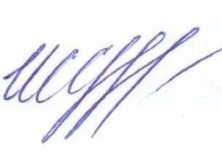                                                                             Филонова И.С. _____________Комплексный межведомственный план мероприятий по профилактике безнадзорности, беспризорности, наркомании, токсикомании, алкоголизма, суицидов, правонарушений несовершеннолетних, детского травматизма, вовлечения несовершеннолетних в совершение антиобщественных действий, преступлений в отношении детей и подростков на территории Новодеревеньковского  района на 2019 годЦель: Осуществление и реализация мер, предусмотренных законодательством Российской Федерации и Орловской области, направленных на координацию деятельности органов и учреждений системы профилактики безнадзорности, беспризорности, наркомании, токсикомании,алкоголизма, суицидов, правонарушений несовершеннолетних, детского травматизма, вовлечения несовершеннолетних в совершение антиобщественных действий, преступлений в отношении детей и подростков.Задачи:- активизация профилактической работы, направленной на раннее выявление социального неблагополучия в семьях, имеющих несовершеннолетних детей;- выявление и пресечение фактов вовлечения несовершеннолетних в совершение преступлений, правонарушений и иных антиобщественных действий;- проведение разъяснительной работы среди обучающихся образовательных организаций района и их родителей (законных представителей) по вопросам правопорядка, повышение самосознательности обучающихся через разнообразные формы работы;- развитие системы организационного досуга и отдыха детей и подростков, находящихся в социально опасном положении, во внеурочное время и в каникулярный период.Сроки реализации: январь 2019 – декабрь 2020 года.Ожидаемые результаты:-  реализация государственной семейной политики на территории района, направленной на работу по профилактике безнадзорности, социального сиротства и правонарушений несовершеннолетних;- оказание своевременной и квалифицированной помощи семьям, нуждающимся в социальной поддержке:-      социально-экономической;-      психолого-педагогической;-      медико-социальной;-      реабилитационной;-      правовой;-      иной.     	Обеспечение согласованных действий органов и учреждений системы профилактики по реализации профилактических мероприятий в области предотвращения безнадзорности, социального сиротства детей.Реализация межведомственного подхода в проведении индивидуально-профилактической работы с семьями, находящимися в социально опасном положении и нуждающимися в социальной помощи и реабилитации.№Наименование мероприятияСроки исполненияСроки исполненияОтветственныеМежведомственные профилактические мероприятия, направленные на профилактику преступлений среди несовершеннолетних и в отношении несовершеннолетнихМежведомственные профилактические мероприятия, направленные на профилактику преступлений среди несовершеннолетних и в отношении несовершеннолетнихМежведомственные профилактические мероприятия, направленные на профилактику преступлений среди несовершеннолетних и в отношении несовершеннолетнихМежведомственные профилактические мероприятия, направленные на профилактику преступлений среди несовершеннолетних и в отношении несовершеннолетнихМежведомственные профилактические мероприятия, направленные на профилактику преступлений среди несовершеннолетних и в отношении несовершеннолетних1.1Обеспечение оперативного информирования КДН и ЗП администрации района о фактах: -преступлений и общественно опасных деяний, совершенных несовершеннолетними, случаев суицидов, либо склонению к суицидам несовершеннолетних, употребления наркотических средств;-происшествиях, связанных с причинением вреда жизни и здоровью детей и подростков, гибели детей;-массового отравления   несовершеннолетних детских учреждениях;-безвестного отсутствия детей;-травматизма несовершеннолетних;-о преступлениях против семьи и несовершеннолетних, фактах жестокого обращения с детьми;-о других чрезвычайных происшествий, связанных с детьми;-о несовершеннолетних, не посещающих общеобразовательные организации;- мерах, принимаемых по решению проблем, связанных с подростками, не посещающими общеобразовательные организации;-об организации учета данной категории несовершеннолетних.Обеспечение оперативного информирования КДН и ЗП администрации района о фактах: -преступлений и общественно опасных деяний, совершенных несовершеннолетними, случаев суицидов, либо склонению к суицидам несовершеннолетних, употребления наркотических средств;-происшествиях, связанных с причинением вреда жизни и здоровью детей и подростков, гибели детей;-массового отравления   несовершеннолетних детских учреждениях;-безвестного отсутствия детей;-травматизма несовершеннолетних;-о преступлениях против семьи и несовершеннолетних, фактах жестокого обращения с детьми;-о других чрезвычайных происшествий, связанных с детьми;-о несовершеннолетних, не посещающих общеобразовательные организации;- мерах, принимаемых по решению проблем, связанных с подростками, не посещающими общеобразовательные организации;-об организации учета данной категории несовершеннолетних.По мере необходимости, (либо каждый месяц на заседаниях КДН и ЗП)Все органы системы профилактики 1.2Проведение профилактических мероприятий, направленных наснижение преступности и правонарушений несовершеннолетних(Классные часы, встречи, беседы, лекции, круглые столы, конференции, спортивно-массовые и культурно-массовые мероприятия)Проведение профилактических мероприятий, направленных наснижение преступности и правонарушений несовершеннолетних(Классные часы, встречи, беседы, лекции, круглые столы, конференции, спортивно-массовые и культурно-массовые мероприятия)Весь периодОтдел образования администрации района, исполняющий отдельные государственные полномочия в сфере опеки и попечительства;Образовательные организации Новодеревеньковского района; ПДН МО МВД «Новодеревеньковское»;БУЗ «Новодеревеньковская ЦРБ»;КУ ОО «ЦЗН Новодеревеньковскогорайона»;БУ ОО «НМСРЦН «Азимут»1.3Персонифицированная сверка данных о несовершеннолетних, доставленных вМО МВД России «Новодеревеньковское»;-совершивших преступления;-совершивших общественно опасные деяния;- состоящих на профилактическом учете в ПДН. Персонифицированная сверка данных о несовершеннолетних, доставленных вМО МВД России «Новодеревеньковское»;-совершивших преступления;-совершивших общественно опасные деяния;- состоящих на профилактическом учете в ПДН. Каждый месяцПДН МО МВД «Новодеревеньковское, КДН и ЗП.1.4Анализ совершения противоправных деяний (общественно опасных деяний, административных правонарушений) обучающимися образовательных  организацийАнализ совершения противоправных деяний (общественно опасных деяний, административных правонарушений) обучающимися образовательных  организаций1 раз в полугодиеПДН МО МВД «Новодеревеньковское, КДН и ЗП.1.5Профилактическая операция «Группа», направленная на выявление групп несовершеннолетних антиобщественной направленности, а также взрослых, вовлекающих несовершеннолетних в преступную деятельность, профилактику групповых преступлений и общественно опасных деяний до достижения возраста привлечения к уголовной ответственности.Профилактическая операция «Группа», направленная на выявление групп несовершеннолетних антиобщественной направленности, а также взрослых, вовлекающих несовершеннолетних в преступную деятельность, профилактику групповых преступлений и общественно опасных деяний до достижения возраста привлечения к уголовной ответственности.ноябрьПДН МО МВД России «Новодеревеньковское»,КДН и ЗП администрации района1.6Оперативный контроль в образовательных организациях района в целях сбора информации о негативных процессах, происходящих в школьной среде,  лидерах радикальных организаций, вовлекающих молодежь в экстремистскую деятельность, выявления радикально настроенных молодежных групп, в том числе использующих террористические методы деятельности.Оперативный контроль в образовательных организациях района в целях сбора информации о негативных процессах, происходящих в школьной среде,  лидерах радикальных организаций, вовлекающих молодежь в экстремистскую деятельность, выявления радикально настроенных молодежных групп, в том числе использующих террористические методы деятельности.Весь периодОтдел образования администрации района,ПДН МО МВД России «Новодеревеньковское», КДН и ЗП. 1.7Проведение комплексных мероприятий по охране общественного порядка в период проведения дискотек, в места возможного пребывания молодёжи с целью выявления несовершеннолетнихупотребляющих спиртные напитки, наркотические вещества, а также по выявлению лиц, склоняющих подростков к употреблению спиртных напитков, наркотических, психотропных и одурманивающих веществ, вовлекающих их в совершение преступлений и антиобщественных действий.Проведение комплексных мероприятий по охране общественного порядка в период проведения дискотек, в места возможного пребывания молодёжи с целью выявления несовершеннолетнихупотребляющих спиртные напитки, наркотические вещества, а также по выявлению лиц, склоняющих подростков к употреблению спиртных напитков, наркотических, психотропных и одурманивающих веществ, вовлекающих их в совершение преступлений и антиобщественных действий.Весь периодПДН МО МВД России «Новодеревеньковское»; Отдел образования администрации района, исполняющий отдельные государственные полномочия в сфере опеки и попечительства;Образовательные организации Новодеревеньковского района.1.8Контроля за организацией в образовательных организациях  района внеурочной деятельности обучающихся; вовлечение их в мероприятия  дополнительногообразования, культуры; спортивные секции.Контроля за организацией в образовательных организациях  района внеурочной деятельности обучающихся; вовлечение их в мероприятия  дополнительногообразования, культуры; спортивные секции.Весь периодОтдел образования администрации района, исполняющий отдельные государственные полномочия в сфере опеки и попечительства;Образовательные организации Новодеревеньковского района; ПДН МО МВД «Новодеревеньковское»;1.9Классные часы, посвященные  толерантности, как выражению  негативного отношения к насилию, агрессии и терроризму;Классные часы, посвященные  толерантности, как выражению  негативного отношения к насилию, агрессии и терроризму;Весь периодОбразовательные организации района1.10Осуществление правового воспитания учащихся с цельюформирования законопослушного поведения через урочную и внеурочную деятельность с привлечением инспектора ПДН, сотрудников КДН и ЗП, МЧС, Осуществление правового воспитания учащихся с цельюформирования законопослушного поведения через урочную и внеурочную деятельность с привлечением инспектора ПДН, сотрудников КДН и ЗП, МЧС, Весь периодОтдел образования администрации района, исполняющий отдельные государственные полномочия в сфере опеки и попечительства;Образовательные организации Новодеревеньковского района.1.11Приоритетное обеспечение занятости несовершеннолетних,находящихся в социально опасном положении, в творческих объединениях, участие их в конкурсах, выставках, фестивалях,организация походов с их участием, трудоустройство.Приоритетное обеспечение занятости несовершеннолетних,находящихся в социально опасном положении, в творческих объединениях, участие их в конкурсах, выставках, фестивалях,организация походов с их участием, трудоустройство.Весь периодОтдел образования; образовательные организации; МБОУ УДО «Новодеревеньковскийцентр развития и поддержки детей»; Центры КУ ОО «ЦЗН Новодеревеньковскогорайона»;Отдел культуры, туризма, спорта, молодежной политики администрации Новодеревеньковского района. 1.12Организация межведомственного взаимодействия по обеспечению безопасности детей в Новодеревеньковском районе, реализации задач, направленных на обеспечение условий безопасности психологической и физической среды в образовательных организациях, в быту, общественных местах. Организация межведомственного взаимодействия по обеспечению безопасности детей в Новодеревеньковском районе, реализации задач, направленных на обеспечение условий безопасности психологической и физической среды в образовательных организациях, в быту, общественных местах. Весь период КДН и ЗП, отдел образования администрации Новодеревеньковского района, исполняющий отдельные государственные полномочия в сфере опеки и попечительства; образовательные организации  района; МО МВД России «Новодеревеньковское»; МЧС; БУЗ Орловской области «Новодеревеньковская ЦРБ»1.13Организация разъяснительных мероприятий для обучающихся, воспитанников,  их родителей (либо лиц,  заменяющих родителей) по противопожарной безопасности, особенно по соблюдению мер предосторожности при эксплуатации газового, электрического, печного оборудования; о соблюдении мер предосторожности при использовании пиротехнических материалов.Организация разъяснительных мероприятий для обучающихся, воспитанников,  их родителей (либо лиц,  заменяющих родителей) по противопожарной безопасности, особенно по соблюдению мер предосторожности при эксплуатации газового, электрического, печного оборудования; о соблюдении мер предосторожности при использовании пиротехнических материалов.декабрьКДН и ЗП, отдел образования администрации Новодеревеньковского района, исполняющий отдельные государственные полномочия в сфере опеки и попечительства; образовательные организации  района; МЧС. Защита прав и законных интересов несовершеннолетнихЗащита прав и законных интересов несовершеннолетнихЗащита прав и законных интересов несовершеннолетнихЗащита прав и законных интересов несовершеннолетнихЗащита прав и законных интересов несовершеннолетних2.1Организация летнего отдыха и оздоровления детей и подростков.Направление на санаторное лечение, реабилитацию и оздоровление в санатории, загородные лагеря детей из малообеспеченных семей.  Организация летнего отдыха и оздоровления детей и подростков.Направление на санаторное лечение, реабилитацию и оздоровление в санатории, загородные лагеря детей из малообеспеченных семей.  Июнь-августКУ ОО «ОЦСЗН», БУЗ ОО «Новодеревеньковская ЦРБ», Отдел образования района,БУ ОО «НМСРЦН «Азимут», Отдел спорта,  туризма и молодежной политики, КДН и ЗП.2.2Временное трудоустройство несовершеннолетних в возрасте 14-18 лет в летний период и в свободное от учёбы время, в т.ч. несовершеннолетних, состоящих на различных видах учётаВременное трудоустройство несовершеннолетних в возрасте 14-18 лет в летний период и в свободное от учёбы время, в т.ч. несовершеннолетних, состоящих на различных видах учётаиюньКУ ОО «ЦЗН Новодеревеньковского района»,Отдел образования администрации района, образовательные организации района, ПДН МО МВД «Новодеревеньковское ,Администрации с/поселений, КДН и ЗП.2.3Профилактика социального сиротства, принятие мер к родителям, не обеспечивающим условийдля воспитания и содержания детей.Профилактика социального сиротства, принятие мер к родителям, не обеспечивающим условийдля воспитания и содержания детей.Весь периодОрган пеки и попечительства администрации района;МО МВД России«Новодеревеньковское»;БУ ОО «НМСРЦН «Азимут»2.4Выявление условий воспитания в семье, оказание помощи по содержанию, воспитанию детей, установление причин, усложняющих выполнение семьёй обязанностей по воспитанию детей, организации совместных мероприятий по оказаниюнеобходимой помощи в реализации родительских прав граждан,контроля за соблюдением прав ребёнкаВыявление условий воспитания в семье, оказание помощи по содержанию, воспитанию детей, установление причин, усложняющих выполнение семьёй обязанностей по воспитанию детей, организации совместных мероприятий по оказаниюнеобходимой помощи в реализации родительских прав граждан,контроля за соблюдением прав ребёнкаВесь период КДН и ЗП, Орган опеки и попечительства администрации района, КУ ОО «ОЦСЗН».Организационно – профилактические и оперативные мероприятияОрганизационно – профилактические и оперативные мероприятияОрганизационно – профилактические и оперативные мероприятияОрганизационно – профилактические и оперативные мероприятияОрганизационно – профилактические и оперативные мероприятия3.1Организация работы социального патруляОрганизация работы социального патруля4 раз в месяц (пятница, либо по мере необходимости)секретарь КДН и ЗП3.2Организация работы наставников с несовершеннолетними состоящими на профилактическом учете в КДН и ЗПОрганизация работы наставников с несовершеннолетними состоящими на профилактическом учете в КДН и ЗПВесь периодсекретарь КДН и ЗП3.3Проведение проверок соблюдения правил продажи спиртных напитков, табачной продукции несовершеннолетним в торговых организациях  района.Проведение проверок соблюдения правил продажи спиртных напитков, табачной продукции несовершеннолетним в торговых организациях  района.Весь периодПДН МО МВД России Новодеревеньковское,КДН и ЗП.3.5Направление выпускников 9 классов на продолжение обучения в профессиональные учебные заведения.Направление выпускников 9 классов на продолжение обучения в профессиональные учебные заведения.июньОтдел образования администрации районаИнформационно - аналитическое и методическое обеспечениеИнформационно - аналитическое и методическое обеспечениеИнформационно - аналитическое и методическое обеспечениеИнформационно - аналитическое и методическое обеспечениеИнформационно - аналитическое и методическое обеспечение4.1Анализ работы по профилактике безнадзорности и правонарушений несовершеннолетних. Формирование годового отчета о деятельности КДН и ЗП.Анализ работы по профилактике безнадзорности и правонарушений несовершеннолетних. Формирование годового отчета о деятельности КДН и ЗП.В конце каждого квартала;В конце года до 25 декабря.КДН и ЗП4.2Формирование Банка данных СОП, списков несовершеннолетних стоящих на профилактическом учете в КДН и ЗП. Формирование Банка данных СОП, списков несовершеннолетних стоящих на профилактическом учете в КДН и ЗП. Каждый кварталКДН и ЗП4.3Информационное обеспечение учреждений системы профилактики.Информационное обеспечение учреждений системы профилактики.Весь периодКДН и ЗПИнформационно - просветительское обеспечениеИнформационно - просветительское обеспечениеИнформационно - просветительское обеспечениеИнформационно - просветительское обеспечениеИнформационно - просветительское обеспечение5.1Освещение в  районной газете «Трудовая слава» и на официальном сайте администрации района вопросов профилактики безнадзорности иправонарушений несовершеннолетних; проблем безнадзорности.Освещение в  районной газете «Трудовая слава» и на официальном сайте администрации района вопросов профилактики безнадзорности иправонарушений несовершеннолетних; проблем безнадзорности.Весь периодУчреждения системы профилактики;КДН и ЗП5.2Пропаганда  здорового образа жизни.Пропаганда  здорового образа жизни.Весь периодКДН и ЗП5.3Освещение деятельности КДН и ЗП. Освещение деятельности КДН и ЗП. Весь периодКДН и ЗП